Блинная викторина 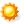 Из какой муки в старину пеклись традиционные русские блины?
а) Из пшеничной;
б) Из ржаной;
в) Из гречишной;
г) Из рисовой.
(Она придавала им большую рыхлость и пышность, да ещё слегка кисловатый привкус.)

Как на Руси называли блины, в которые запечены какие-либо продукты?
а) Блины с приплодом;
б) Блины с припёком;
в) Блины с подоплёкой;
г) Блины с присказкой.
(Начинку выкладывали на середину сковороды и заливали блинным тестом. В качестве припека, использовались готовые измельченные продукты. Это могли быть: слой жареного лука или моркови, вареные яйца, грибы, рыбный или мясной фарш, творог и т.д.)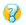 Какой праздник на Руси еще назывался блиноеда?
а) Пасха;
б) Масленица;
в) Рождество;
г) Новый год.
(Другие её названия: объедуха, жироеда, обируха, обмануха.)

Какие кухонные приборы помогают современным хозяюшкам печь блины?
а) Электрические блинницы;
б) Лазерные блинопечки;
в) Атомные блиножарки;
г) Наносковородки.

Как называются уменьшенные блины?
а) Пончики;
б) Оладьи;
в) Галушки;
г) Клёцки.Какие блинчики пекут умелые хозяйки?
а) Ажурные;
б) Стёганые;
в) Вышитые;
г) Безразмерные.(Чтобы испечь такие блинчики нужно перелить  тесто в небольшую пластиковую бутылочку, в крышке которой есть дырочка. Нажимая на бутылку, можно рисовать на горячей сковороде. Сначала рисуется контур блина, который затем быстро заполняется рисунком.)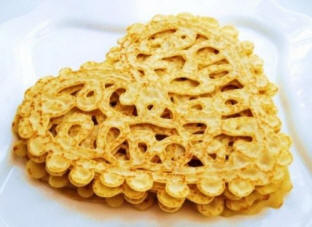 С чем чаще всего едят блины в Канаде?
а) Со сгущёнкой;
б) С кленовым сиропом;
в) С мёдом;
г) С беконом.Выберите правильное окончание русской пословицы: «Первый блин ...»:
а) колом;
б) комом;
в) маслом не испортишь;
г) отдай врагу.Вставьте пропущенное слово в русскую пословицу: «Блин не клин, ... не расколет».
а) Полено;
б) Стекло;
в) Брюхо;
г) Голова.
(Блин не клин, брюха не расколет.)

Какое слово пропущено в пословице: «Блинцы, блинчики, блины, как ... у Весны»?
а) Лужи;
б) Колёса;
в) Глаза;
г) Лицо.

Чего, согласно русской пословице, не любят блины и поцелуи?
а) Мороза;
б) Счёта;
в) Чужих глаз;
г) Советов.
(Блины и поцелуи счета не любят.)Как говорят о неумелом, не приспособленном к работе человеке?
а) Блин горелый;
б) Блин дырявый;
в) Блин холодный;
г) Блин пустой.В какой сказке злая мачеха напекла блины на несостоявшиеся поминки по своей падчерицы?
а) «Двенадцать месяцев»;
б) «Морозко»;
в) «Золушка»;
г) «Крошечка-Хаврошечка».

Кто в сказке К.И. Чуковского «Путаница» тушил пожар пирогами и блинами?
а) Лисички;
б) Кит;
в) Крокодил;
г) Медведь.

У кого, если верить детской дразнилке, на носу находится горячий блин?
а) У плаксы-ваксы;
б) У ябеды-корябеды;
в) У жадины-говядины;
г) У Маши-растеряши.
(Плакса-вакса, гуталин, на носу горячий блин.)

Сколько блинов, свернутых вместе, отправлял в рот гоголевский Чичиков, будучи в гостях у Коробочки?
а) Два;
б) Три;
в) Пять;
г) Десять.Назовите автора этих стихотворных строк?Не торговал мой дед блинами,
Не ваксил царских сапогов,
Не пел с придворными дьячками,
В князья не прыгал из хохлов.а) А. Пушкин;
б) Н. Некрасов;
в) В. Высоцкий;
г) В. Маяковский.
(Это строки из Пушкинского стихотворения «Моя родословная».)

Какой сказочный герой выдвигал блинную теорию происхождения лунных кратеров?
а) Карлсон;
б) Знайка;
в) Иван-дурак;
г) Емеля.
В каком олимпийском виде спорта в экипировку вратаря входит перчатка «блин»?
а) Футбол;
б) Хоккей с шайбой;
в) Водное поло;
г) Регби.

У каких спортсменов есть перчатки под названием блинчики?
а) У боксёров;
б) У лыжников;
в) У фехтовальщиков;
г) У саночников.
(Это лёгкие тренировочные перчатки боксёров.)

Как называется спортивный снаряд с блинами?
а) Копьё;
б) Шест;
в) Штанга;
г) Молот.
(Это металлические диски.)

Сколько по олимпийским нормативам весит первый блин на штанге?
а) 25;
б) 20;
в) 10;
г) 5.
(Он имеет красный цвет.)

Какая разгадка у загадки: «С виду клин, развернешь — блин»?
а) Гриб;
б) Зонт;
в) Парашют;
г) Фонтан.

В какой области РФ находится город Сенгилей, в котором в 2007 году был воздвигнут памятник блину?
а) В Ульяновской;
б) В Тамбовской;
в) В Воронежской;
г) В Ивановской.
(Сенгилей стал называться Блинной столицей Поволжья.)

Как ещё можно «печь блинчики»?а) Камушками по воде;б) Вилами по воде;в) Камушками по песку;г) Снежками по воздуху.(Бросать плоский камешек, чтобы тот прыгал по воде. Чем больше прыжков – тем больше блинчиков испеклось.)